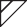 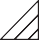 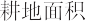 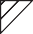 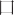 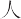 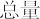 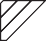 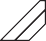 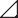 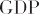 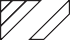 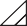 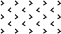 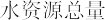 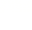 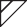 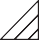 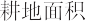 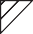 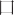 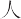 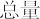 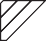 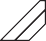 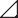 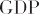 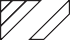 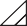 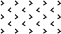 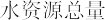 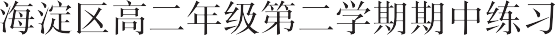 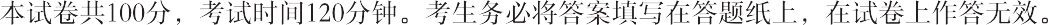 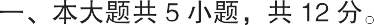 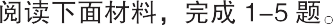 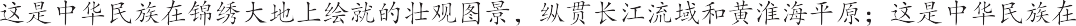 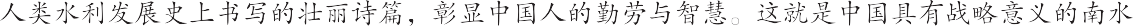 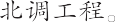 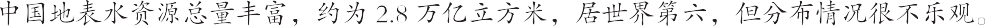 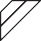 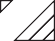 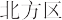 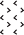 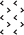 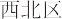 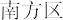 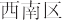 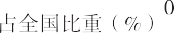 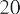 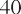 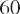 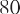 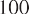 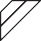 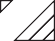 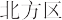 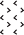 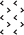 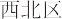 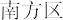 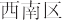 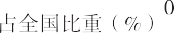 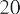 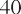 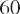 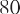 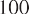 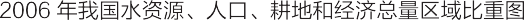 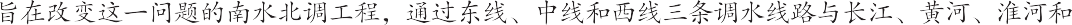 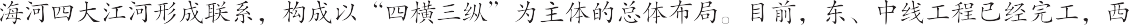 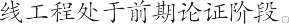 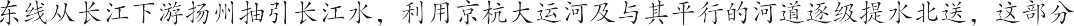 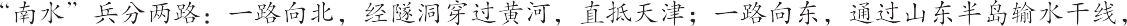 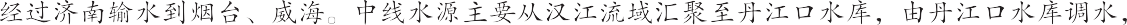 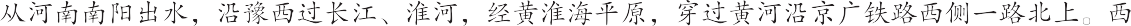 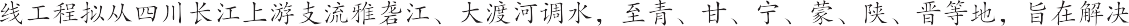 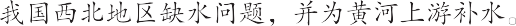 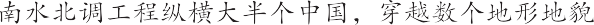 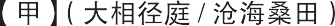 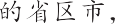 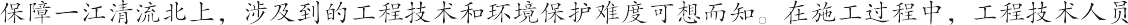 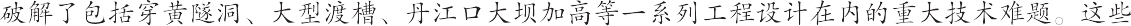 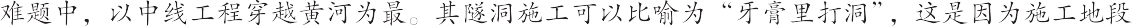 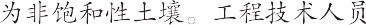 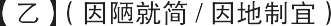 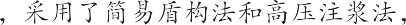 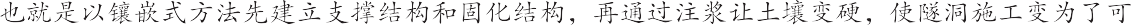 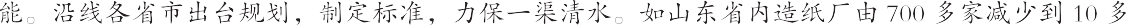 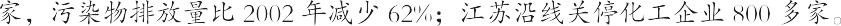 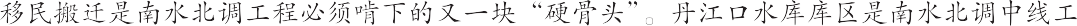 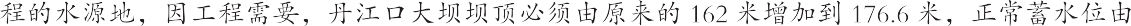 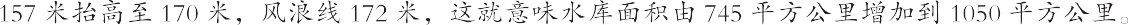 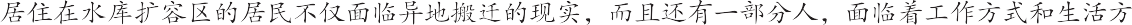 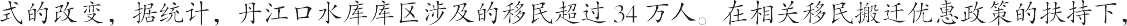 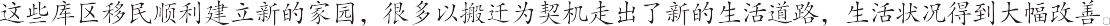 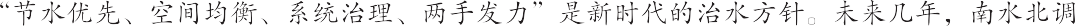 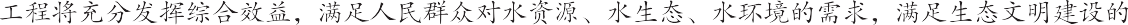 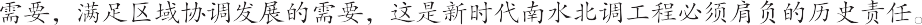 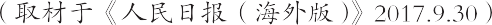 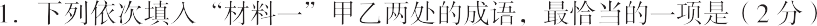 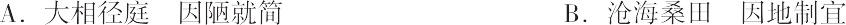 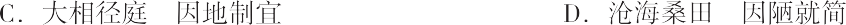 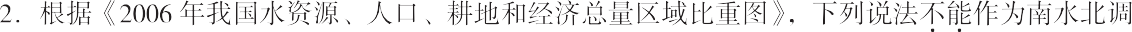 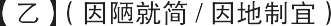 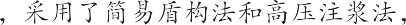 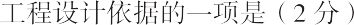 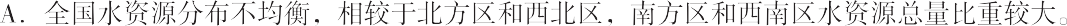 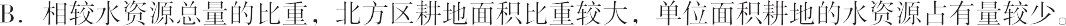 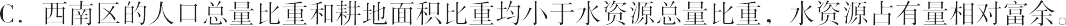 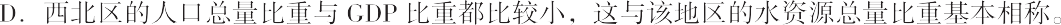 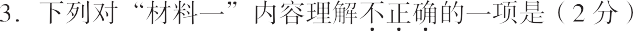 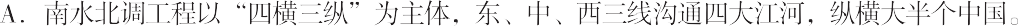 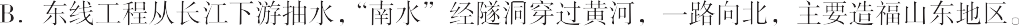 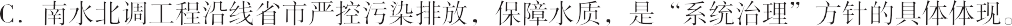 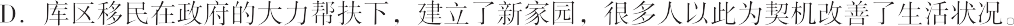 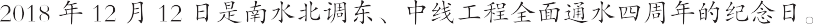 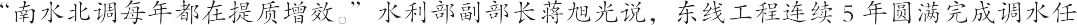 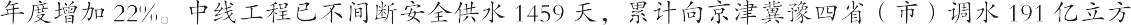 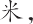 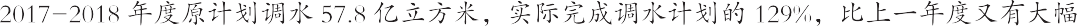 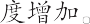 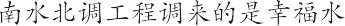 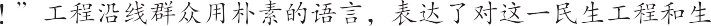 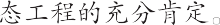 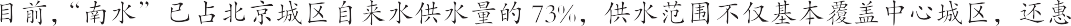 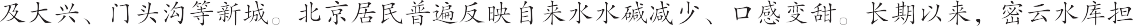 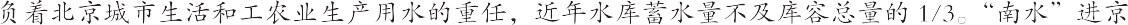 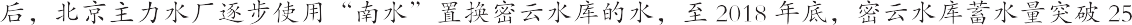 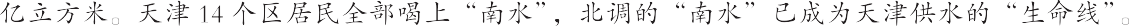 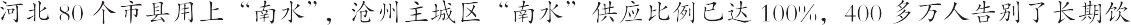 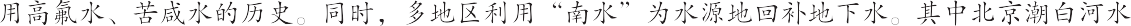 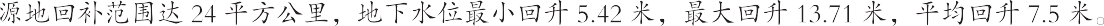 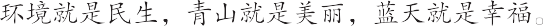 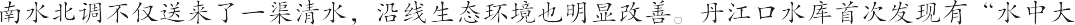 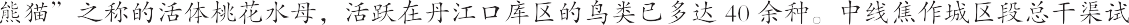 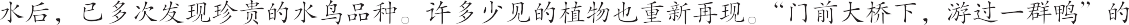 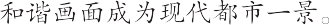 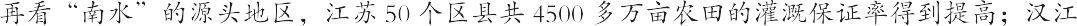 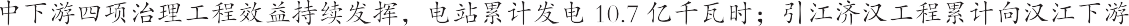 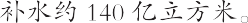 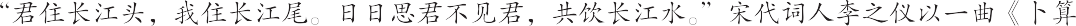 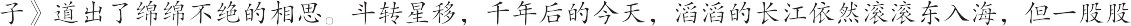 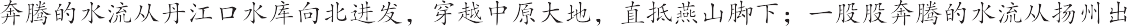 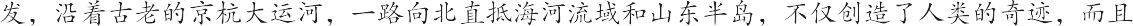 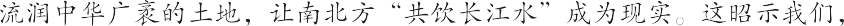 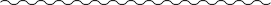 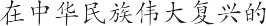 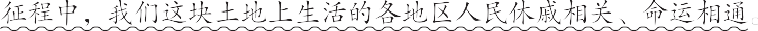 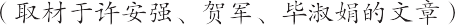 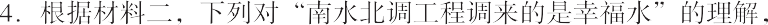 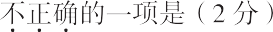 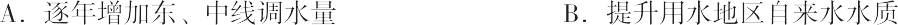 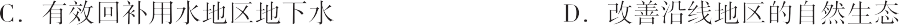 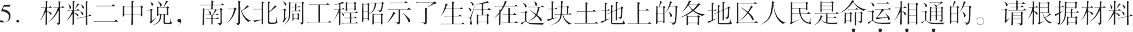 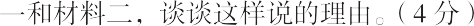 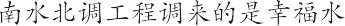 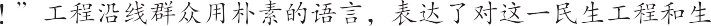 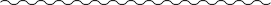 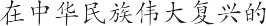 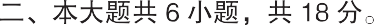 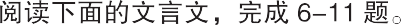 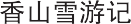 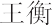 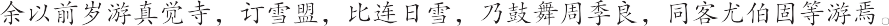 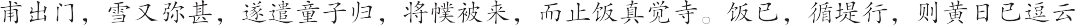 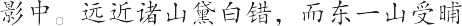 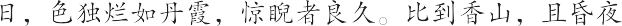 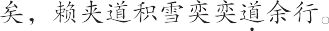 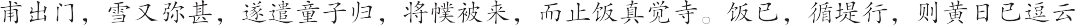 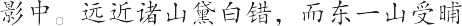 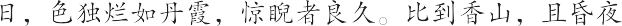 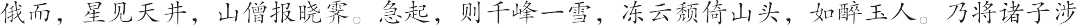 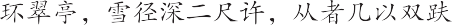 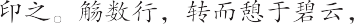 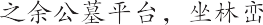 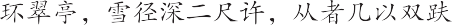 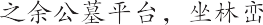 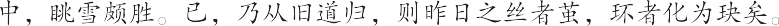 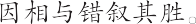 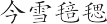 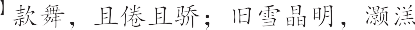 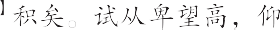 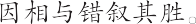 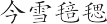 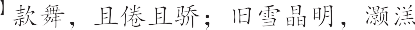 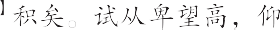 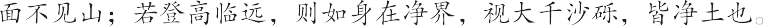 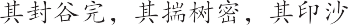 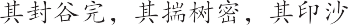 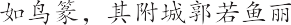 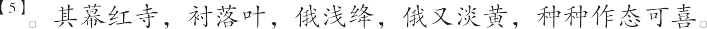 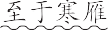 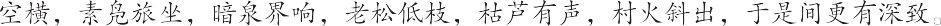 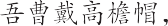 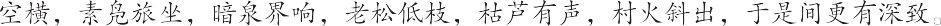 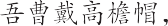 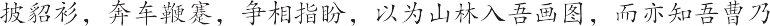 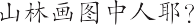 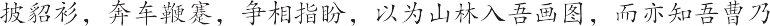 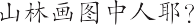 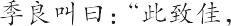 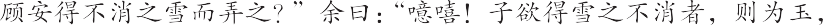 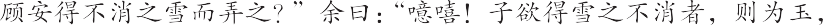 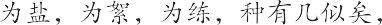 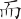 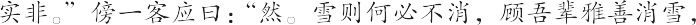 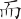 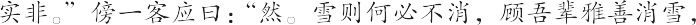 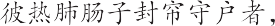 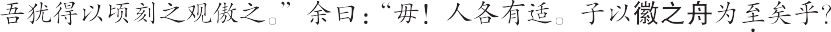 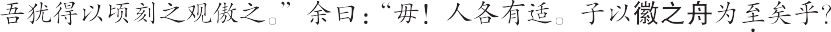 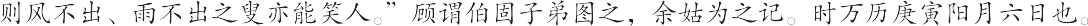 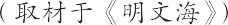 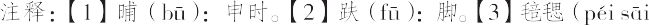 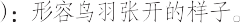 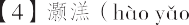 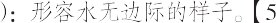 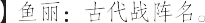 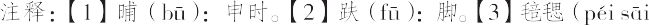 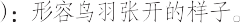 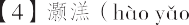 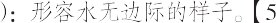 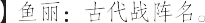 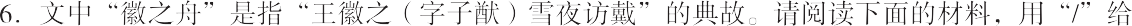 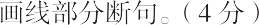 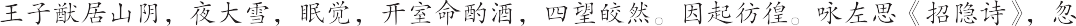 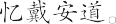 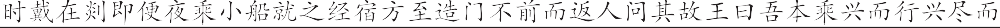 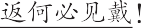 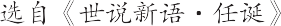 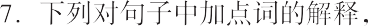 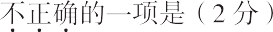 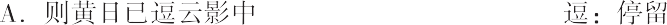 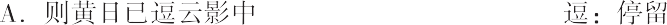 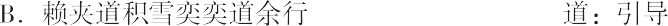 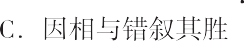 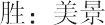 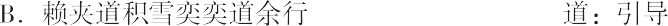 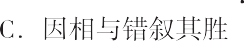 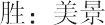 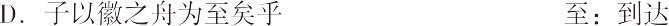 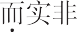 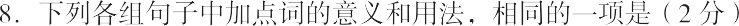 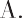 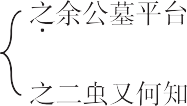 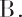 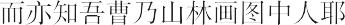 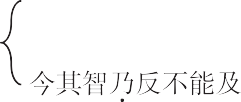 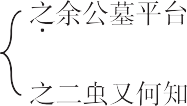 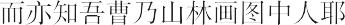 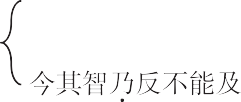 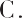 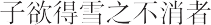 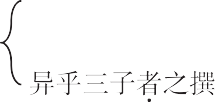 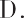 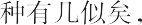 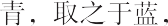 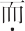 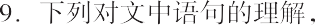 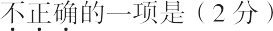 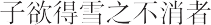 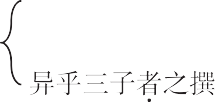 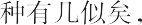 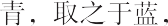 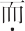 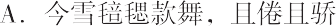 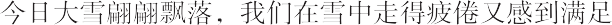 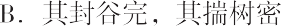 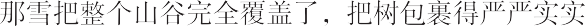 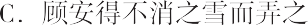 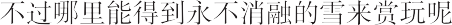 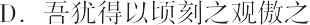 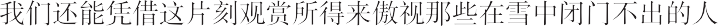 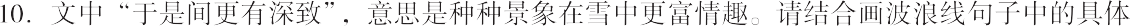 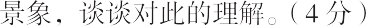 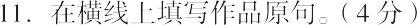 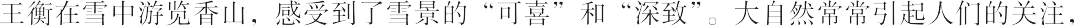 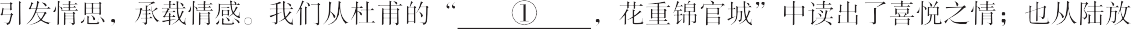 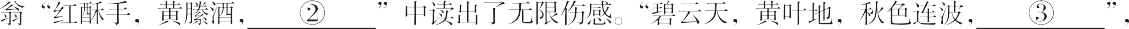 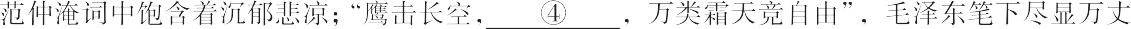 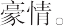 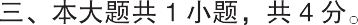 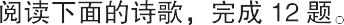 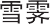 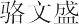 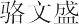 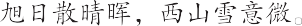 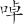 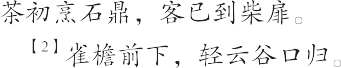 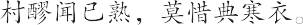 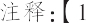 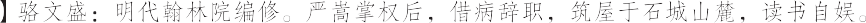 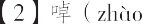 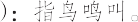 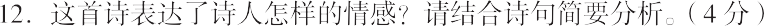 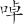 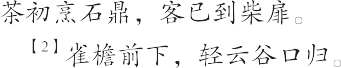 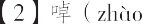 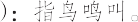 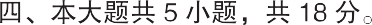 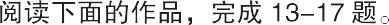 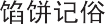 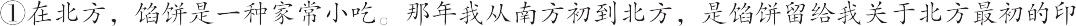 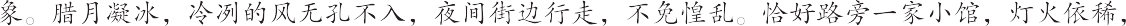 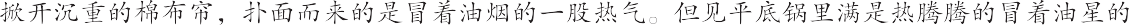 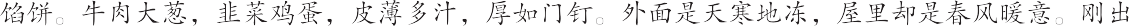 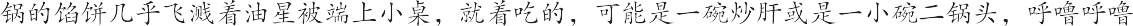 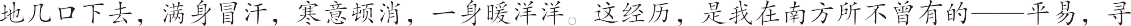 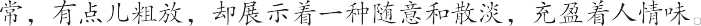 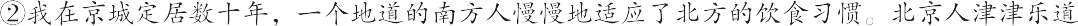 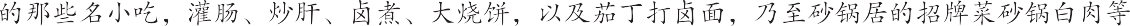 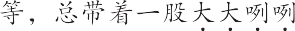 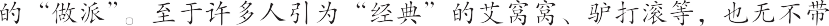 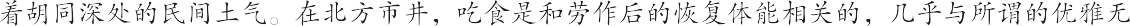 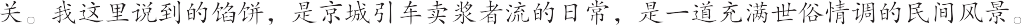 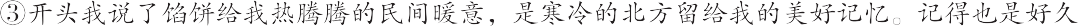 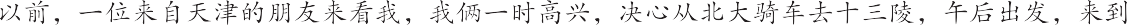 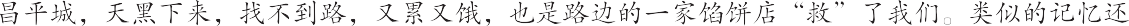 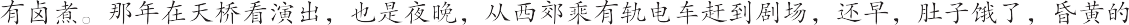 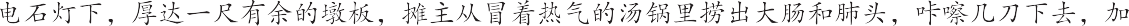 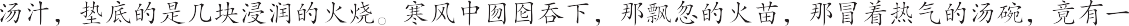 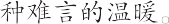 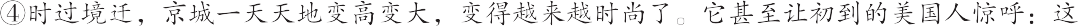 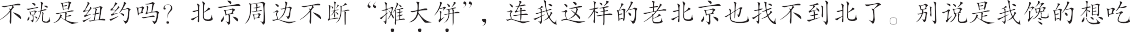 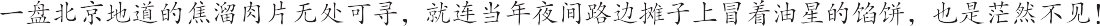 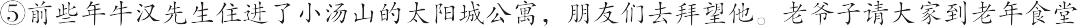 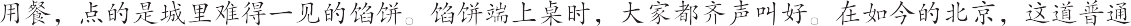 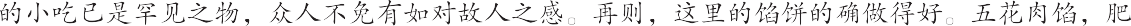 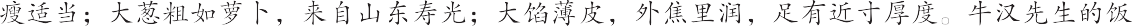 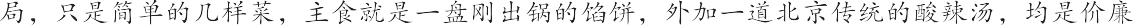 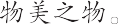 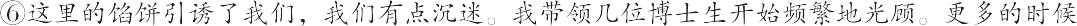 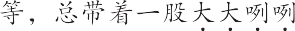 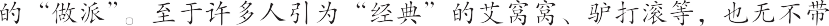 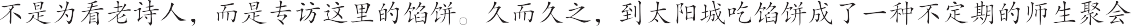 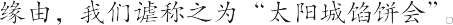 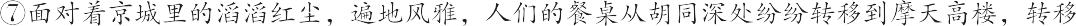 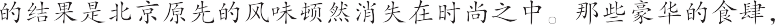 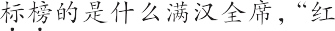 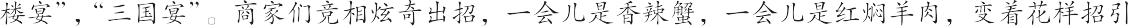 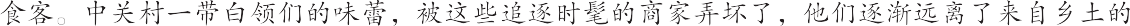 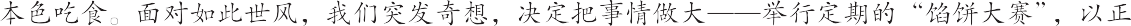 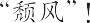 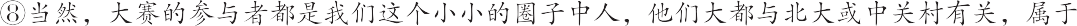 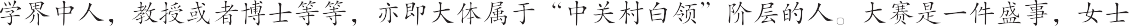 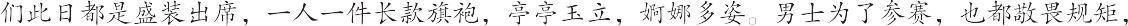 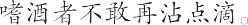 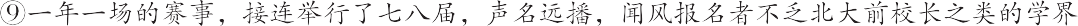 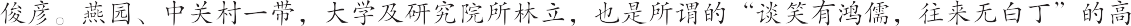 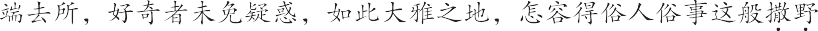 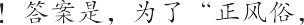 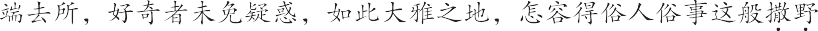 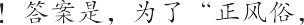 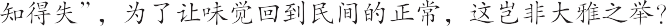 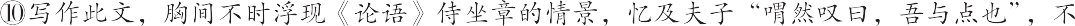 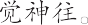 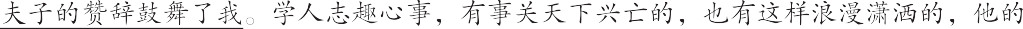 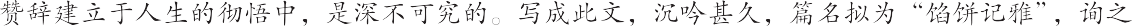 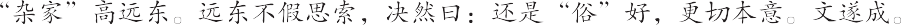 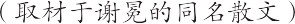 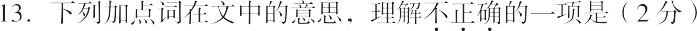 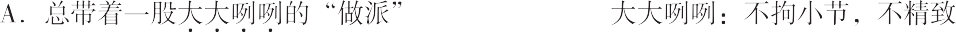 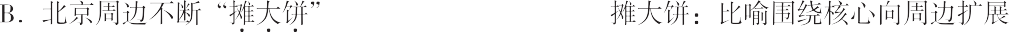 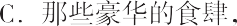 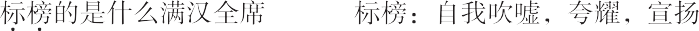 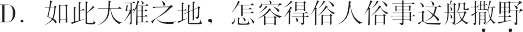 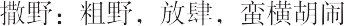 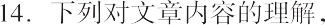 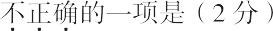 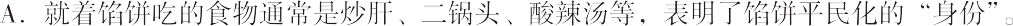 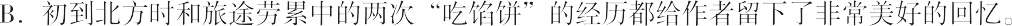 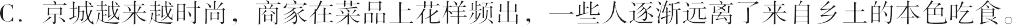 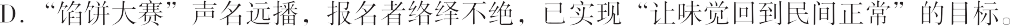 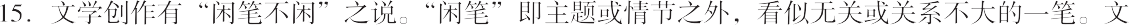 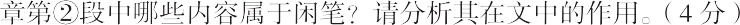 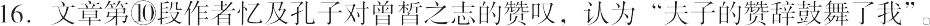 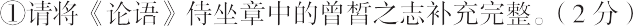 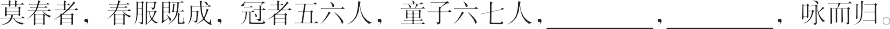 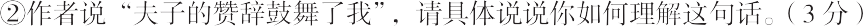 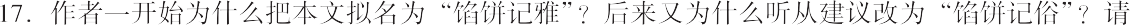 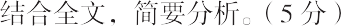 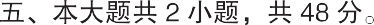 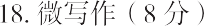 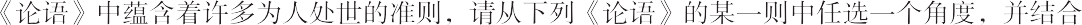 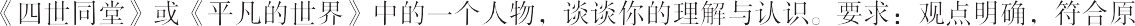 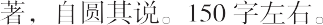 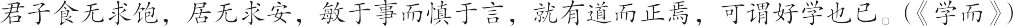 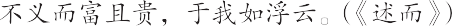 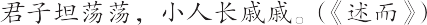 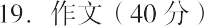 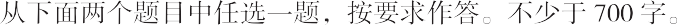 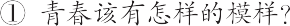 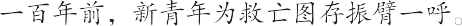 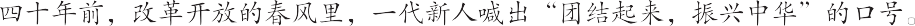 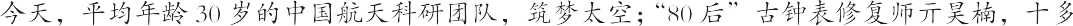 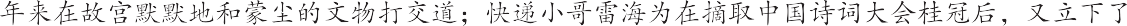 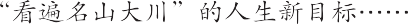 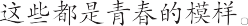 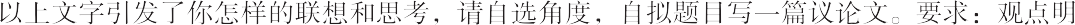 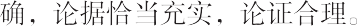 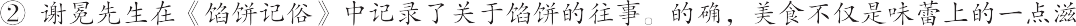 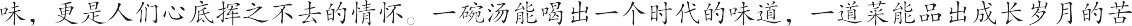 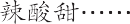 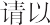 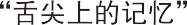 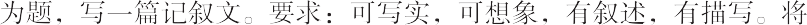 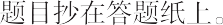 海淀区高二年级第二学期期中练习        语    文（参考答案）2019.4一、本大题共5小题，共12分。1.（2分）C2.（2分）D3.（2分）B4.（2分）A5.（4分）①科技工作者为了南水北调工程的完工，刻苦攻关，攻坚克难。②南方地区的许多居民为南水北调工程移民搬迁。③南水北调沿线，各地区积极保护供水线，确保“一渠清水”北上。 ④南水北调让我国北方地区喝上了南水，基本解决了北方的用水问题。⑤南水北调工程也让南方群众受益。（每点1分，答出4点即可得满分）二、本大题共6小题，共18分。6. （4分）时戴在剡/即便夜乘小船就之/经宿方至/造门不前而返/人问其故/王曰/吾本乘兴而行/兴尽而返/何必见戴（共8个断句处，每断错两处扣1分，扣完4分为止。多断、漏断均算断错）7．（2分）D（至：极致，最好的）8.（2分）D（D项的两个“而”都是连词，表转折。A项的第一个“之”是动词，“去、到”的意思；A项的第二个“之”是代词，“这”的意思。B项的第一个“乃”是副词，现代汉语讲成动词，表判断；B项的第二个“乃”是副词，“竟然，却”的意思。C项的第一个“者”是助词，作为定语后置的标志 ；C项的第二个“者”是助词，用在名词后，不译。）9.（2分）A “且倦且骄”指“雪下得一会儿缓慢，一会儿猛烈”。10．（4分）【答案示例1】寒雁飞过茫茫天地间，像空荡的纸上画过一条横线，白色的野鸭成群静坐，冰雪覆盖下的泉流沉沉作响，倔强的老松被压低了虬枝，雪落苇丛，枯枝窸窣有声，村落炊烟在湿润的空气中迟缓地斜逸飘出。这些景象处在雪的背景中，如一幅安闲自然的水墨画，有动有静，有声有色，更富有深远的情趣。【答案示例2】“寒雁空横”是说孤雁从天际飞过，天地因大雪而苍茫一片。纯然一色的背景更显空阔，画面动静对比更加鲜明，映衬得飞过的雁更显渺小孤寒；“暗泉界响”是说泉眼被冰雪覆盖，难觅踪迹，而冰雪下隐隐传来水流的暗响，闻其声而不见其形，生动而不直露，视觉的静止与听觉的生动相互映衬，给人无限遐想。【评分细则】答案需要有对画面内容的理解和对“深致”的分析两个层次，各2分。理解画面要体现雪的特点，至少举出两个画面；分析“深致”要具体。可以就一个画面先理解再分析，也可以先理解几个画面再集中分析“深致”。11. （4分）①晓看红湿处  ②满城春色宫墙柳   ③波上寒烟翠   ④鱼翔浅底（共4分，每句1分。有错别字、多字、少字，该句不得分。）三、本大题共1小题，共4分12.（4分）①诗中表现了对朋友到来的欣喜之情（1分），从五六句的景物描写体现出来的轻快愉悦之感、客至后诗人不惜典寒衣买酒待客的行动可以看出（1分）；②表现了归隐后生活的安适从容（1分），生活简素，甚至典当寒衣方能待客，但诗人并无怨言，仍保持轻松愉快的心情（1分）。（意思对即可。）四、本大题共5小题，共18分。13．（2分）D  （撒野：《现代汉语词典》中解释为“粗野无礼；任性放肆”，在文中意思应该是指“招摇，张扬，肆意”，选项中的“蛮横”，感情色彩过重。）14．（2分）D  （不能说“让味觉回到民间正常”的目标“已实现”。）15.（4分）①第二段中写灌肠、炒肝、卤煮、大烧饼、茄丁打卤面、砂锅白肉、艾窝窝、驴打滚等北京名小吃的内容属于“闲笔”（1分）。②文章主线是写“馅饼”及我与其的缘分，这些内容看似与此无关，属于“闲笔”（1分），但它们与“馅饼”一样是不精致、带着“民间土气”的，把“馅饼”放在北京小吃文化的背景中，使读者能更好地理解“馅饼”寻常、世俗的特点（1分），同时丰富了文章的内容，增加了文章的文化厚度（1分）。【评分细则】第①点概括或抄写原文内容均得分；第②点只要答出“看似与‘馅饼’无关”意思即可；第③点答出“使读者能更好地理解‘馅饼’民间/世俗/不优雅……的特点”意思即可；第④点答出其中一点即可。其他合理的分析也可得分。16. ①浴乎沂    风乎舞雩（2分，1空1分，有错别字、多字、少字，该句不得分。）②（3分）夫子赞赏曾皙之“志”，因为其体现了“浪漫潇洒”的学人志趣心事（“即其所居之位，乐其日用之常”），或是描绘了太平治世的和谐图景，或是描绘了 “上巳祓除”“雩祭”等外在规矩与人的内心追求和谐统一的状态（1分），作者感觉到与自己主张举行“馅饼大赛”，追求“让味觉回到民间的正常”有类似之处，也是从日常俗物中寻找雅趣/与生活息息相关（1分），而孔子是圣人，他的赞辞建立于人生的彻悟中，与圣人追求相同是对作者的莫大肯定（1分）。【评分细则】夫子赞曾晳之志的原因，只要谈出一点合理的理解即可；第二点只要答出“作者感觉自己主张、追求与曾晳之志有类似之处”意思即可，不要求对类似之处做出具体解说。意思对即可。17.（5分）①“馅饼”虽是寻常的世俗食物，但作者和他的学生、朋友在大学及研究院所林立的燕园、中关村这样的“雅地”举行“馅饼大赛”，参与者大多是文雅的学界中之人，他们“盛装出席”、敬畏规矩，颇有雅兴（2分），大赛寄托着“正风俗，知得失”的大雅追求。（1分）②“俗”与馅饼本身家常/世俗/民间的特点相符（1分）；“俗”更切本意，作者“正风俗”的目的是“让味觉回到民间的正常”（1分）。【评分细则】①与雅相关，其中“地雅”“人雅”“事雅兴雅”3点中答出2点即可；②与俗相关的“馅饼”特点答出一个合适的词即可；只答俗“更切本意”不答具体内容不得分。五、本大题共2小题，共48分。18.（8分）一类卷（7—8分），符合题意，内容充实，结构完整，表达流畅，较有文采。二类卷（4—6分），基本符合题意，内容较充实，结构基本完整，语言通顺。三类卷（1—3分），偏离题意，内容空洞，结构不完整，语病较多。19.（40分）说明：作文没有抄写题目，扣2分。每3个错别字减1分，重复的不计。字数不足，每少50个字减1分。附：文言文参考译文我在前年游览真觉寺时，订下了雪天再游的誓约，近来连日下雪，就激励周季良，同客人尤伯固等人去游玩。刚刚出门，大雪又下得更加厉害了，于是派童仆回家，带来包袱裹束的衣被，我们则停在真觉寺吃饭。吃完饭，我们顺着堤岸走，昏黄的太阳就已停留在云影中。远远近近的群山青黑与雪白相交错，而东面一座山受到傍晚日光的照射，色彩偏偏灿烂像红霞，我们惊奇地睨视它好久。等到了香山已将近昏黑的夜晚了，依赖堆积在道路两边的积雪发出的闪动的光引导着我们前行。不久，星星出现在露天院落的上空，香山的和尚来报说拂晓已雪后转晴了。我们急忙跑出去，只见上千山峰全是雪，寒云颓靡地靠着山头，犹如一个喝醉酒的风姿如玉的美人。于是我领着众人涉足环翠亭，积雪的小路深约两尺，跟我走的人踩着我的脚印走。几次传杯饮酒，转折而到碧云寺休息，前往余公墓的平台，坐于树林山峦当中，远眺雪景很是优美。后来，就从原路回去，只见昨天呈丝状的雪已经成了茧形，而环形的积雪也都变作像半环形玉玦一样的状态了。于是大家一起错杂地叙谈雪景的优美。现下的雪如怒放缓舞，一会儿缓慢，一会儿猛烈；原有的雪晶莹鲜明，无边无际地积存下来，却又好像什么也没有。试着从低处远看高处，如仰脸看山却不见山一样；假若登上高处对着远方，就像身在洁净无浊的境界，观看大千世界的沙子碎石，全都是庄严洁净的世界。那雪把整个山谷完全覆盖了，把树包裹得严严实实，印到沙上如同鸟篆书一样，附着在城郭上又仿佛布下了鱼丽阵一般。它像红色的佛寺的幕帘，衬托出飘落的树叶，一会儿是浅淡的大红色，一会儿又是浅淡的枯黄色，各种姿态都令人喜爱。至于说到寒天的大雁横空飞过，白色的野鸭成群排坐，暗流的泉水分界作响，古老的松树低垂虬枝，枯萎的芦苇发出声音，乡村的烟火倾斜飘出，处在这样的境地间更富有深远的情趣。我们戴着高檐的帽子，披着貂皮的衣服，驰车赶驴，争相指看，以为重山丛林都纳入了我们的图画之中，然而是否知道我们其实也是这幅山林画中之人呢？季良叫道：“这种景致美妙，不过哪里能得到永不消融的雪来赏玩呢？”我说：“嗨！你想要得到永不消失的雪，就做成玉，做成盐，做成棉絮，做成白绢，物类是有大致相像的地方了，然而实际却并不相同。”旁边一位宾客应声说：“说得对。雪为什么一定要不消失呢，但看我们很善于消遣雪景，对那些为了使身体暖和而关窗守家的人，我们还能用片时的观赏傲视他们。”我说：“不要这样说！人们各有各的意趣。您认为王徽之乘船雪霁访戴是最惬意了吧？那么刮风不出门、下雨不出门的老人也能笑话那些顶着风雨出门人。”我回头叫伯固后生把雪游情景画出来，我姑且写成这篇游记。当时是明神宗万历庚寅 (1590)年十月六日王子猷，居住在山阴，一次夜里大雪纷飞，他一觉醒来，打开窗户，命令仆人上酒，四处望去，一片洁白银亮。于是起身，慢步徘徊，吟诵着左思的《招隐诗》。忽然间想到了戴逵。当时戴逵远在曹娥江上游的剡县，即刻连夜乘小船前往。经过一夜才到，到了戴逵家门前却又转身返回。有人问他为何这样，王子猷说：“我本来是乘着兴致前往，兴致已尽，自然返回，为何一定要见戴逵呢！”类别评分要求评分说明一类卷（35—40分）符合题意、中心突出内容充实、感情真挚语言流畅、表达得体结构严谨、层次分明以37分为基准分浮动。符合一类卷的基本要求，有创意、有文采的作文可得38分以上。二类卷（30—34分）符合题意、中心明确内容较充实、感情真实语言通顺、表达大致得体结构完整、条理清楚以32分为基准分浮动。符合二类卷的基本要求，其中某一方面比较突出的作文，在本类中可得33分以上。三类卷（24—29分）基本符合题意、中心基本明确内容较充实、感情真实语言基本通顺、有少量语病结构基本完整、条理基本清楚以27分为基准分浮动。符合三类文的基本要求，其中某一方面较好的作文，在本类中可得28分以上。四类卷（23—0分）偏离题意、立意不当中心不明确、内容空洞语言不通顺、语病多结构不完整、条理混乱以21分为基准分适当浮动。